FichaCadastral Pessoa Jurídica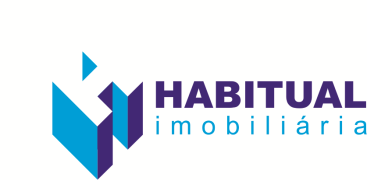 	Datacadastro     Cód Locatário     Documentação Pessoa Jurídica- Preencher ficha cadastral da empresa (fornecida pela Habitual) ou apresentarportfólio da empresa.- Cartão do CNPJ, contrato social e última alteração (se S.A., última ata de assembléia).- Preencher ficha cadastral dos sócios administradores ou procuradores (anexar junto à ficha, a documentação pessoal dos sócios: RG, CPF e comprovante de endereço. Se procurador, anexar cópia da procuração.)- Relatório simplificado do faturamento mensal da empresa, relativo aos últimos 12 meses (assinado pelo sócio e contador)Autorizo a Habitual Imóveis Ltda, empresa inscrita na CNPJ sob o nº 86.460.508/0001-98, a realizar prévia pesquisa em nome da empresa, nos órgãos de restrição e proteção ao crédito e informações particulares. Declaro serem verdadeiras as informações aqui prestadas e ciente de todas as condições da locação, assino a presente.UBERLÂNDIA,     DE     	DE     ASSINATURA:     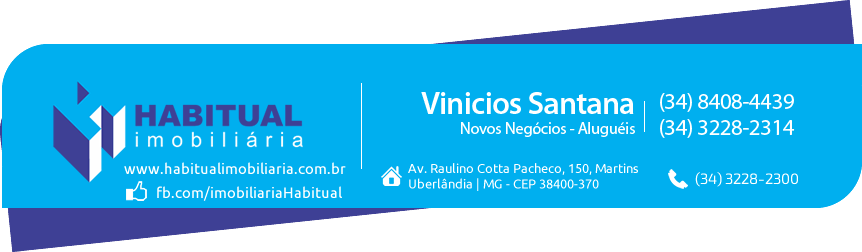 End. Imóvel Pretendido     Cód. Imóvel     DADOS DA EMPRESADADOS DA EMPRESARazão Social     Razão Social     Razão Social     Razão Social     Razão Social     Razão Social     Razão Social     Razão Social     Razão Social     Razão Social     Razão Social     Nome Fantasia     Nome Fantasia     Nome Fantasia     Nome Fantasia     Nome Fantasia     Nome Fantasia     Nome Fantasia     Nome Fantasia     Nome Fantasia     Nome Fantasia     Nome Fantasia     CNPJ     CNPJ     CNPJ     CNPJ     CNPJ     Insc. Estadual     Insc. Estadual     Insc. Estadual     Insc. Estadual     Insc. Estadual     Insc. Estadual     Insc. Estadual     Insc. Estadual     Insc. Estadual     Insc. Estadual     Insc. Estadual     Insc. Estadual     Insc. Estadual     Insc. Estadual     Insc. Estadual     Data abertura      Data abertura      Data abertura      Data abertura      Endereço/Sede     Endereço/Sede     Endereço/Sede     Endereço/Sede     Endereço/Sede     Endereço/Sede     Endereço/Sede     Endereço/Sede     Endereço/Sede     Endereço/Sede     Endereço/Sede     Endereço/Sede     Endereço/Sede     Endereço/Sede     Endereço/Sede     Endereço/Sede     Endereço/Sede     Endereço/Sede     Endereço/Sede     Endereço/Sede     Endereço/Sede     Endereço/Sede     Endereço/Sede     CEP     Bairro     Bairro     Bairro     Bairro     Bairro     Bairro     Bairro     Bairro     Bairro     Cidade     Cidade     Cidade     Cidade     Cidade     Cidade     Cidade     Cidade     Cidade     Cidade     Cidade     Estado     Estado     Endereço Filial     Endereço Filial     Endereço Filial     Endereço Filial     Endereço Filial     Endereço Filial     Endereço Filial     Endereço Filial     Endereço Filial     Endereço Filial     Endereço Filial     Endereço Filial     Endereço Filial     Endereço Filial     Cidade     Cidade     Cidade     Cidade     Cidade     Cidade     Cidade     Cidade     Cidade     E-mail Contato     E-mail Contato     E-mail Contato     E-mail Contato     E-mail Contato     E-mail Contato     E-mail Contato     E-mail Contato     Tel (1)     Tel (1)     Tel (1)     Tel (1)     Tel (1)     Tel (1)     Tel (1)     Tel (1)     Tel (1)     Tel (1)     Tel (1)     Tel (1)     Tel (1)     Tel (1)     Tel (1)     Tel (2)     Tel (2)     Tel (2)     Tel (2)     Tel (3)      Tel (3)      Tel (3)      Tel (3)      Tel (3)      Tel (3)      Tel (3)      Tel (3)      Tel (3)      Tel (3)      Cel. Administrador     Cel. Administrador     Cel. Administrador     Cel. Administrador     Cel. Administrador     Cel. Administrador     Cel. Administrador     Cel. Administrador     Cel. Administrador     Cel. Administrador     Ramo de Atividade     Ramo de Atividade     Ramo de Atividade     Ramo de Atividade     Ramo de Atividade     Ramo de Atividade     Ramo de Atividade     Ramo de Atividade     Ramo de Atividade     CNAE Nº:     CNAE Nº:     CNAE Nº:     CNAE Nº:     CNAE Nº:     CNAE Nº:     CNAE Nº:     CNAE Nº:     CNAE Nº:     CNAE Nº:     CNAE Nº:     CNAE Nº:     CNAE Nº:     CNAE Nº:     CNAE Nº:     Nº Funcionários     Nº Funcionários     Nº Funcionários     Nº Funcionários     Faturamento Mensal     Faturamento Mensal     Faturamento Mensal     Faturamento Mensal     Faturamento Mensal     Faturamento Mensal     Faturamento Mensal     Faturamento Mensal     Faturamento Mensal     Faturamento Mensal     Faturamento Mensal     Faturamento Mensal     Faturamento Mensal     Faturamento Mensal     Capital Social     Capital Social     Capital Social     Capital Social     Capital Social     Capital Social     Responsável/Administrador     Responsável/Administrador     Responsável/Administrador     Responsável/Administrador     Responsável/Administrador     Responsável/Administrador     Responsável/Administrador     Responsável/Administrador     Responsável/Administrador     Responsável/Administrador     Responsável/Administrador     Responsável/Administrador     Responsável/Administrador     Responsável/Administrador     Responsável/Administrador     Responsável/Administrador     Responsável/Administrador     Tel Fixo     Tel Fixo     Tel Fixo     Tel Fixo     Tel Fixo     Tel Fixo     Tel Fixo     E-mail     E-mail     E-mail     E-mail     E-mail     E-mail     E-mail     E-mail     E-mail     E-mail     E-mail     E-mail     E-mail     E-mail     E-mail     E-mail     E-mail     E-mail     Tel Celular     Tel Celular     Tel Celular     Tel Celular     Tel Celular     Tel Celular     Tel Celular     Responsável/Financeiro     Responsável/Financeiro     Responsável/Financeiro     Responsável/Financeiro     Responsável/Financeiro     Responsável/Financeiro     Responsável/Financeiro     Responsável/Financeiro     Responsável/Financeiro     Responsável/Financeiro     Responsável/Financeiro     Responsável/Financeiro     Responsável/Financeiro     Responsável/Financeiro     Responsável/Financeiro     Responsável/Financeiro     Responsável/Financeiro     Responsável/Financeiro     Tel Fixo     Tel Fixo     Tel Fixo     Tel Fixo     Tel Fixo     Tel Fixo     Tel Fixo     E-mail     E-mail     E-mail     E-mail     E-mail     E-mail     E-mail     E-mail     E-mail     E-mail     E-mail     E-mail     E-mail     E-mail     E-mail     E-mail     E-mail     E-mail     Tel Celular     Tel Celular     Tel Celular     Tel Celular     Tel Celular     Tel Celular     Tel Celular     PRINCIPAIS FORNECEDORESPRINCIPAIS FORNECEDORESPRINCIPAIS FORNECEDORESPRINCIPAIS FORNECEDORESPRINCIPAIS FORNECEDORESPRINCIPAIS FORNECEDORESPRINCIPAIS FORNECEDORESPRINCIPAIS FORNECEDORESPRINCIPAIS FORNECEDORESPRINCIPAIS FORNECEDORESPRINCIPAIS FORNECEDORESPRINCIPAIS FORNECEDORESPRINCIPAIS FORNECEDORESPRINCIPAIS FORNECEDORESPRINCIPAIS FORNECEDORESPRINCIPAIS FORNECEDORESPRINCIPAIS FORNECEDORESPRINCIPAIS FORNECEDORESPRINCIPAIS FORNECEDORESPRINCIPAIS FORNECEDORESPRINCIPAIS FORNECEDORESPRINCIPAIS FORNECEDORESPRINCIPAIS FORNECEDORESPRINCIPAIS FORNECEDORESPRINCIPAIS FORNECEDORESEmpresa     Empresa     Empresa     Empresa     Empresa     Empresa     Produto     Produto     Produto     Produto     Produto     Produto     Produto     Produto     Produto     Produto     Produto     Produto     Tel. Com.     Tel. Com.     Tel. Com.     Tel. Com.     Tel. Com.     Tel. Com.     Tel. Com.     Empresa     Empresa     Empresa     Empresa     Empresa     Empresa     Produto     Produto     Produto     Produto     Produto     Produto     Produto     Produto     Produto     Produto     Produto     Produto     Tel. Com.     Tel. Com.     Tel. Com.     Tel. Com.     Tel. Com.     Tel. Com.     Tel. Com.     Empresa     Empresa     Empresa     Empresa     Empresa     Empresa     Produto     Produto     Produto     Produto     Produto     Produto     Produto     Produto     Produto     Produto     Produto     Produto     Tel. Com.     Tel. Com.     Tel. Com.     Tel. Com.     Tel. Com.     Tel. Com.     Tel. Com.     PRINCIPAIS CLIENTESPRINCIPAIS CLIENTESPRINCIPAIS CLIENTESPRINCIPAIS CLIENTESPRINCIPAIS CLIENTESPRINCIPAIS CLIENTESPRINCIPAIS CLIENTESPRINCIPAIS CLIENTESPRINCIPAIS CLIENTESPRINCIPAIS CLIENTESPRINCIPAIS CLIENTESPRINCIPAIS CLIENTESPRINCIPAIS CLIENTESPRINCIPAIS CLIENTESPRINCIPAIS CLIENTESPRINCIPAIS CLIENTESPRINCIPAIS CLIENTESPRINCIPAIS CLIENTESPRINCIPAIS CLIENTESPRINCIPAIS CLIENTESPRINCIPAIS CLIENTESPRINCIPAIS CLIENTESPRINCIPAIS CLIENTESPRINCIPAIS CLIENTESPRINCIPAIS CLIENTESEmpresa     Empresa     Empresa     Empresa     Empresa     Empresa     Empresa     Empresa     Empresa     Empresa     Empresa     Empresa     Empresa     Empresa     Empresa     Empresa     Empresa     Empresa     Empresa     Tel. Com.     Tel. Com.     Tel. Com.     Tel. Com.     Tel. Com.     Tel. Com.     Tel. Com.     Empresa     Empresa     Empresa     Empresa     Empresa     Empresa     Empresa     Empresa     Empresa     Empresa     Empresa     Empresa     Empresa     Empresa     Empresa     Empresa     Empresa     Empresa     Empresa     Tel. Com.     Tel. Com.     Tel. Com.     Tel. Com.     Tel. Com.     Tel. Com.     Tel. Com.     Empresa     Empresa     Empresa     Empresa     Empresa     Empresa     Empresa     Empresa     Empresa     Empresa     Empresa     Empresa     Empresa     Empresa     Empresa     Empresa     Empresa     Empresa     Empresa     Tel. Com.     Tel. Com.     Tel. Com.     Tel. Com.     Tel. Com.     Tel. Com.     Tel. Com.     REFERÊNCIAS BANCÁRIASREFERÊNCIAS BANCÁRIASREFERÊNCIAS BANCÁRIASREFERÊNCIAS BANCÁRIASREFERÊNCIAS BANCÁRIASREFERÊNCIAS BANCÁRIASREFERÊNCIAS BANCÁRIASREFERÊNCIAS BANCÁRIASREFERÊNCIAS BANCÁRIASREFERÊNCIAS BANCÁRIASREFERÊNCIAS BANCÁRIASREFERÊNCIAS BANCÁRIASREFERÊNCIAS BANCÁRIASREFERÊNCIAS BANCÁRIASREFERÊNCIAS BANCÁRIASREFERÊNCIAS BANCÁRIASREFERÊNCIAS BANCÁRIASREFERÊNCIAS BANCÁRIASREFERÊNCIAS BANCÁRIASREFERÊNCIAS BANCÁRIASREFERÊNCIAS BANCÁRIASREFERÊNCIAS BANCÁRIASREFERÊNCIAS BANCÁRIASREFERÊNCIAS BANCÁRIASREFERÊNCIAS BANCÁRIASBanco/Agência     Banco/Agência     Banco/Agência     Banco/Agência     Banco/Agência     Banco/Agência     Banco/Agência     Gerente     Gerente     Gerente     Gerente     Gerente     Gerente     Gerente     Gerente     Gerente     Gerente     Gerente     Gerente     Telefones     Telefones     Telefones     Telefones     Telefones     Telefones     Telefones     Banco/Agência     Banco/Agência     Banco/Agência     Banco/Agência     Banco/Agência     Banco/Agência     Banco/Agência     Gerente     Gerente     Gerente     Gerente     Gerente     Gerente     Gerente     Gerente     Gerente     Gerente     Gerente     Gerente     Telefones     Telefones     Telefones     Telefones     Telefones     Telefones     Telefones     RELAÇÃO DE BENS EMPRESARELAÇÃO DE BENS EMPRESARELAÇÃO DE BENS EMPRESARELAÇÃO DE BENS EMPRESARELAÇÃO DE BENS EMPRESARELAÇÃO DE BENS EMPRESARELAÇÃO DE BENS EMPRESARELAÇÃO DE BENS EMPRESARELAÇÃO DE BENS EMPRESARELAÇÃO DE BENS EMPRESARELAÇÃO DE BENS EMPRESARELAÇÃO DE BENS EMPRESARELAÇÃO DE BENS EMPRESARELAÇÃO DE BENS EMPRESARELAÇÃO DE BENS EMPRESARELAÇÃO DE BENS EMPRESARELAÇÃO DE BENS EMPRESARELAÇÃO DE BENS EMPRESARELAÇÃO DE BENS EMPRESARELAÇÃO DE BENS EMPRESARELAÇÃO DE BENS EMPRESARELAÇÃO DE BENS EMPRESARELAÇÃO DE BENS EMPRESARELAÇÃO DE BENS EMPRESARELAÇÃO DE BENS EMPRESAImóvel 1 (End/Tipo/Registro)     Imóvel 1 (End/Tipo/Registro)     Imóvel 1 (End/Tipo/Registro)     Imóvel 1 (End/Tipo/Registro)     Imóvel 1 (End/Tipo/Registro)     Imóvel 1 (End/Tipo/Registro)     Imóvel 1 (End/Tipo/Registro)     Imóvel 1 (End/Tipo/Registro)     Imóvel 1 (End/Tipo/Registro)     Imóvel 1 (End/Tipo/Registro)     Imóvel 1 (End/Tipo/Registro)     Imóvel 1 (End/Tipo/Registro)     Imóvel 1 (End/Tipo/Registro)     Imóvel 1 (End/Tipo/Registro)     Imóvel 1 (End/Tipo/Registro)     Imóvel 1 (End/Tipo/Registro)     Imóvel 1 (End/Tipo/Registro)     Imóvel 1 (End/Tipo/Registro)     Imóvel 1 (End/Tipo/Registro)     Imóvel 1 (End/Tipo/Registro)     Imóvel 1 (End/Tipo/Registro)     Imóvel 1 (End/Tipo/Registro)     Imóvel 1 (End/Tipo/Registro)     Imóvel 1 (End/Tipo/Registro)     Imóvel 1 (End/Tipo/Registro)     Imóvel 1 (End/Tipo/Registro)     Imóvel 1 (End/Tipo/Registro)     Imóvel 2 (End/Tipo/Registro)     Imóvel 2 (End/Tipo/Registro)     Imóvel 2 (End/Tipo/Registro)     Imóvel 2 (End/Tipo/Registro)     Imóvel 2 (End/Tipo/Registro)     Imóvel 2 (End/Tipo/Registro)     Imóvel 2 (End/Tipo/Registro)     Imóvel 2 (End/Tipo/Registro)     Imóvel 2 (End/Tipo/Registro)     Imóvel 2 (End/Tipo/Registro)     Imóvel 2 (End/Tipo/Registro)     Imóvel 2 (End/Tipo/Registro)     Imóvel 2 (End/Tipo/Registro)     Imóvel 2 (End/Tipo/Registro)     Imóvel 2 (End/Tipo/Registro)     Imóvel 2 (End/Tipo/Registro)     Imóvel 2 (End/Tipo/Registro)     Imóvel 2 (End/Tipo/Registro)     Imóvel 2 (End/Tipo/Registro)     Imóvel 2 (End/Tipo/Registro)     Imóvel 2 (End/Tipo/Registro)     Imóvel 2 (End/Tipo/Registro)     Imóvel 2 (End/Tipo/Registro)     Imóvel 2 (End/Tipo/Registro)     Imóvel 2 (End/Tipo/Registro)     Imóvel 2 (End/Tipo/Registro)     Imóvel 2 (End/Tipo/Registro)     Veículo 1(Ano/Modelo/Placa/Valor)     Veículo 1(Ano/Modelo/Placa/Valor)     Veículo 1(Ano/Modelo/Placa/Valor)     Veículo 1(Ano/Modelo/Placa/Valor)     Veículo 1(Ano/Modelo/Placa/Valor)     Veículo 1(Ano/Modelo/Placa/Valor)     Veículo 1(Ano/Modelo/Placa/Valor)     Veículo 1(Ano/Modelo/Placa/Valor)     Veículo 1(Ano/Modelo/Placa/Valor)     Veículo 1(Ano/Modelo/Placa/Valor)     Veículo 1(Ano/Modelo/Placa/Valor)     Veículo 1(Ano/Modelo/Placa/Valor)     Veículo 1(Ano/Modelo/Placa/Valor)     Veículo 1(Ano/Modelo/Placa/Valor)     Veículo 1(Ano/Modelo/Placa/Valor)     Veículo 1(Ano/Modelo/Placa/Valor)     Veículo 1(Ano/Modelo/Placa/Valor)     Veículo 1(Ano/Modelo/Placa/Valor)     Veículo 1(Ano/Modelo/Placa/Valor)     Veículo 1(Ano/Modelo/Placa/Valor)     Veículo 1(Ano/Modelo/Placa/Valor)     Veículo 1(Ano/Modelo/Placa/Valor)     Veículo 1(Ano/Modelo/Placa/Valor)     Veículo 1(Ano/Modelo/Placa/Valor)     Veículo 1(Ano/Modelo/Placa/Valor)     Veículo 1(Ano/Modelo/Placa/Valor)     Veículo 1(Ano/Modelo/Placa/Valor)     Veículo 2(Ano/Modelo/Placa/Valor)     Veículo 2(Ano/Modelo/Placa/Valor)     Veículo 2(Ano/Modelo/Placa/Valor)     Veículo 2(Ano/Modelo/Placa/Valor)     Veículo 2(Ano/Modelo/Placa/Valor)     Veículo 2(Ano/Modelo/Placa/Valor)     Veículo 2(Ano/Modelo/Placa/Valor)     Veículo 2(Ano/Modelo/Placa/Valor)     Veículo 2(Ano/Modelo/Placa/Valor)     Veículo 2(Ano/Modelo/Placa/Valor)     Veículo 2(Ano/Modelo/Placa/Valor)     Veículo 2(Ano/Modelo/Placa/Valor)     Veículo 2(Ano/Modelo/Placa/Valor)     Veículo 2(Ano/Modelo/Placa/Valor)     Veículo 2(Ano/Modelo/Placa/Valor)     Veículo 2(Ano/Modelo/Placa/Valor)     Veículo 2(Ano/Modelo/Placa/Valor)     Veículo 2(Ano/Modelo/Placa/Valor)     Veículo 2(Ano/Modelo/Placa/Valor)     Veículo 2(Ano/Modelo/Placa/Valor)     Veículo 2(Ano/Modelo/Placa/Valor)     Veículo 2(Ano/Modelo/Placa/Valor)     Veículo 2(Ano/Modelo/Placa/Valor)     Veículo 2(Ano/Modelo/Placa/Valor)     Veículo 2(Ano/Modelo/Placa/Valor)     Veículo 2(Ano/Modelo/Placa/Valor)     Veículo 2(Ano/Modelo/Placa/Valor)     DADOS DO SÓCIO/ACIONISTA/ADMINISTRADOR 1DADOS DO SÓCIO/ACIONISTA/ADMINISTRADOR 1DADOS DO SÓCIO/ACIONISTA/ADMINISTRADOR 1DADOS DO SÓCIO/ACIONISTA/ADMINISTRADOR 1DADOS DO SÓCIO/ACIONISTA/ADMINISTRADOR 1DADOS DO SÓCIO/ACIONISTA/ADMINISTRADOR 1DADOS DO SÓCIO/ACIONISTA/ADMINISTRADOR 1DADOS DO SÓCIO/ACIONISTA/ADMINISTRADOR 1DADOS DO SÓCIO/ACIONISTA/ADMINISTRADOR 1DADOS DO SÓCIO/ACIONISTA/ADMINISTRADOR 1DADOS DO SÓCIO/ACIONISTA/ADMINISTRADOR 1DADOS DO SÓCIO/ACIONISTA/ADMINISTRADOR 1DADOS DO SÓCIO/ACIONISTA/ADMINISTRADOR 1DADOS DO SÓCIO/ACIONISTA/ADMINISTRADOR 1DADOS DO SÓCIO/ACIONISTA/ADMINISTRADOR 1DADOS DO SÓCIO/ACIONISTA/ADMINISTRADOR 1DADOS DO SÓCIO/ACIONISTA/ADMINISTRADOR 1DADOS DO SÓCIO/ACIONISTA/ADMINISTRADOR 1DADOS DO SÓCIO/ACIONISTA/ADMINISTRADOR 1DADOS DO SÓCIO/ACIONISTA/ADMINISTRADOR 1DADOS DO SÓCIO/ACIONISTA/ADMINISTRADOR 1DADOS DO SÓCIO/ACIONISTA/ADMINISTRADOR 1DADOS DO SÓCIO/ACIONISTA/ADMINISTRADOR 1DADOS DO SÓCIO/ACIONISTA/ADMINISTRADOR 1DADOS DO SÓCIO/ACIONISTA/ADMINISTRADOR 1DADOS DO SÓCIO/ACIONISTA/ADMINISTRADOR 1DADOS DO SÓCIO/ACIONISTA/ADMINISTRADOR 1Nome     Nome     Nome     Nome     Nome     Nome     Nome     Nome     Nome     Nome     Nome     Nome     Nome     Nome     Nome     Nome     Nome     Nome     Nome     Sexo M    FSexo M    FSexo M    FSexo M    FSexo M    FSexo M    FSexo M    FSexo M    FCPF     CPF     CPF     CPF     CPF     CPF     RG     RG     RG     RG     RG     Data de Nascimento     Data de Nascimento     Data de Nascimento     Data de Nascimento     Data de Nascimento     Data de Nascimento     Data de Nascimento     Data de Nascimento     Data de Nascimento     Data de Nascimento     Data de Nascimento     Data de Nascimento     Estado Civil     Estado Civil     Estado Civil     Estado Civil     Naturalidade     Naturalidade     Naturalidade     Naturalidade     Naturalidade     Naturalidade     Naturalidade     Naturalidade     Naturalidade     Naturalidade     Profissão     Profissão     Profissão     Profissão     Profissão     Profissão     Profissão     Profissão     Profissão     Profissão     Profissão     Profissão     Tel. Res.     Tel. Res.     Tel. Res.     Tel. Res.     Tel. Res.     End. Residencial     End. Residencial     End. Residencial     End. Residencial     End. Residencial     End. Residencial     End. Residencial     End. Residencial     End. Residencial     End. Residencial     End. Residencial     End. Residencial     End. Residencial     End. Residencial     End. Residencial     End. Residencial     CEP     CEP     CEP     CEP     CEP     CEP     Bairro     Bairro     Bairro     Bairro     Bairro     Cidade     Cidade     Cidade     Cidade     Cidade     Cidade     Cidade     Cidade     Cidade     Cidade     Tel. Celular     Tel. Celular     Tel. Celular     Tel. Celular     Tel. Celular     Tel. Celular     Tel. Celular     Tel. Celular     Tel. Celular     E-mail     E-mail     E-mail     E-mail     E-mail     E-mail     E-mail     E-mail     Participação Cap. Social (%)     Participação Cap. Social (%)     Participação Cap. Social (%)     Participação Cap. Social (%)     Participação Cap. Social (%)     Participação Cap. Social (%)     Participação Cap. Social (%)     Participação Cap. Social (%)     Participação Cap. Social (%)     Participação Cap. Social (%)     Participação Cap. Social (%)     Participação Cap. Social (%)     Participação Cap. Social (%)     Salário/Retirada     Salário/Retirada     Salário/Retirada     Salário/Retirada     Salário/Retirada     Salário/Retirada     Salário/Retirada     Salário/Retirada     Salário/Retirada     Salário/Retirada     Salário/Retirada     Salário/Retirada     Salário/Retirada     Salário/Retirada     DADOS DO SÓCIO/ACIONISTA/ADMINISTRADOR 2DADOS DO SÓCIO/ACIONISTA/ADMINISTRADOR 2DADOS DO SÓCIO/ACIONISTA/ADMINISTRADOR 2DADOS DO SÓCIO/ACIONISTA/ADMINISTRADOR 2DADOS DO SÓCIO/ACIONISTA/ADMINISTRADOR 2DADOS DO SÓCIO/ACIONISTA/ADMINISTRADOR 2DADOS DO SÓCIO/ACIONISTA/ADMINISTRADOR 2DADOS DO SÓCIO/ACIONISTA/ADMINISTRADOR 2DADOS DO SÓCIO/ACIONISTA/ADMINISTRADOR 2DADOS DO SÓCIO/ACIONISTA/ADMINISTRADOR 2DADOS DO SÓCIO/ACIONISTA/ADMINISTRADOR 2DADOS DO SÓCIO/ACIONISTA/ADMINISTRADOR 2DADOS DO SÓCIO/ACIONISTA/ADMINISTRADOR 2DADOS DO SÓCIO/ACIONISTA/ADMINISTRADOR 2DADOS DO SÓCIO/ACIONISTA/ADMINISTRADOR 2DADOS DO SÓCIO/ACIONISTA/ADMINISTRADOR 2DADOS DO SÓCIO/ACIONISTA/ADMINISTRADOR 2DADOS DO SÓCIO/ACIONISTA/ADMINISTRADOR 2DADOS DO SÓCIO/ACIONISTA/ADMINISTRADOR 2DADOS DO SÓCIO/ACIONISTA/ADMINISTRADOR 2DADOS DO SÓCIO/ACIONISTA/ADMINISTRADOR 2DADOS DO SÓCIO/ACIONISTA/ADMINISTRADOR 2DADOS DO SÓCIO/ACIONISTA/ADMINISTRADOR 2DADOS DO SÓCIO/ACIONISTA/ADMINISTRADOR 2DADOS DO SÓCIO/ACIONISTA/ADMINISTRADOR 2DADOS DO SÓCIO/ACIONISTA/ADMINISTRADOR 2DADOS DO SÓCIO/ACIONISTA/ADMINISTRADOR 2Nome     Nome     Nome     Nome     Nome     Nome     Nome     Nome     Nome     Nome     Nome     Nome     Nome     Nome     Nome     Nome     Nome     Nome     Nome     Sexo M    FSexo M    FSexo M    FSexo M    FSexo M    FSexo M    FSexo M    FSexo M    FCPF     CPF     CPF     CPF     CPF     CPF     RG     RG     RG     RG     RG     Data de Nascimento     Data de Nascimento     Data de Nascimento     Data de Nascimento     Data de Nascimento     Data de Nascimento     Data de Nascimento     Data de Nascimento     Data de Nascimento     Data de Nascimento     Data de Nascimento     Data de Nascimento     Estado Civil     Estado Civil     Estado Civil     Estado Civil     Naturalidade     Naturalidade     Naturalidade     Naturalidade     Naturalidade     Naturalidade     Naturalidade     Naturalidade     Naturalidade     Naturalidade     Profissão     Profissão     Profissão     Profissão     Profissão     Profissão     Profissão     Profissão     Profissão     Profissão     Profissão     Profissão     Tel. Res.     Tel. Res.     Tel. Res.     Tel. Res.     Tel. Res.     End. Residencial     End. Residencial     End. Residencial     End. Residencial     End. Residencial     End. Residencial     End. Residencial     End. Residencial     End. Residencial     End. Residencial     End. Residencial     End. Residencial     End. Residencial     End. Residencial     CEP     CEP     CEP     CEP     CEP     CEP     CEP     CEP     Bairro     Bairro     Bairro     Bairro     Bairro     Cidade     Cidade     Cidade     Cidade     Cidade     Cidade     Cidade     Cidade     Cidade     Cidade     Tel. Celular     Tel. Celular     Tel. Celular     Tel. Celular     Tel. Celular     Tel. Celular     Tel. Celular     Tel. Celular     Tel. Celular     E-mail     E-mail     E-mail     E-mail     E-mail     E-mail     E-mail     E-mail     Participação Cap. Social (%)     Participação Cap. Social (%)     Participação Cap. Social (%)     Participação Cap. Social (%)     Participação Cap. Social (%)     Participação Cap. Social (%)     Participação Cap. Social (%)     Participação Cap. Social (%)     Participação Cap. Social (%)     Participação Cap. Social (%)     Participação Cap. Social (%)     Participação Cap. Social (%)     Participação Cap. Social (%)     Salário/Retirada     Salário/Retirada     Salário/Retirada     Salário/Retirada     Salário/Retirada     Salário/Retirada     Salário/Retirada     Salário/Retirada     Salário/Retirada     Salário/Retirada     Salário/Retirada     Salário/Retirada     Salário/Retirada     Salário/Retirada     